c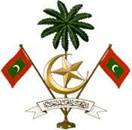 ކްރިމިނަލް ކޯޓުމާލެ،ދިވެހިރާއްޖެ މުދާ ހޯދުމަށް އެދި ހުށަހަޅާ ފަރާތުގެ އިޤްރާރުޤާނޫނީ ޝަޚްޞެއްނަމަ ސިއްކަހުށަހަޅަނީ އަމިއްލަ ފަރާތަކުންނަމަ، އެފަރާތުގެ މަޢުލޫމާތުހުށަހަޅަނީ އަމިއްލަ ފަރާތަކުންނަމަ، އެފަރާތުގެ މަޢުލޫމާތުހުށަހަޅަނީ އަމިއްލަ ފަރާތަކުންނަމަ، އެފަރާތުގެ މަޢުލޫމާތުހުށަހަޅަނީ އަމިއްލަ ފަރާތަކުންނަމަ، އެފަރާތުގެ މަޢުލޫމާތުފުރިހަމަ ނަންއުފަން ތާރީޚް/އުމުރުދާއިމީ އެޑްރެސްޖިންސްމިހާރު އުޅޭ އެޑްރެސްގުޅޭނެ ނަންބަރުއައި.ޑީ ކާޑު/ޕާސްޕޯޓް ނަންބަރުހުށަހަޅަނީ ޤާނޫނީ ޝަޙްޞަކުންނަމަ، އެފަރާތުގެ މަޢުލޫމާތުހުށަހަޅަނީ ޤާނޫނީ ޝަޙްޞަކުންނަމަ، އެފަރާތުގެ މަޢުލޫމާތުހުށަހަޅަނީ ޤާނޫނީ ޝަޙްޞަކުންނަމަ، އެފަރާތުގެ މަޢުލޫމާތުހުށަހަޅަނީ ޤާނޫނީ ޝަޙްޞަކުންނަމަ، އެފަރާތުގެ މަޢުލޫމާތުނަންއެޑްރެސްރަޖިސްޓްރީ ނަންބަރުރަޖިސްޓްރީ ކުރެވިފައިވާ ޤައުމުގުޅޭނެ ނަންބަރުއިޤްރާރުއިޤްރާރުއިޤްރާރުއިޤްރާރުމުދާ ހޯދުމަށް އެދި ހުށަހަޅާ ފޯމާއި އެފޯމާއިއެކު ހުށަހަޅާފައިވާ ލިޔެކިޔުންތަކުގައިވާ މަޢުލޫމާތުތަކަކީ ޞައްޙަ މަޢުލޫމާތުތަކެއްކަމަށާއި، ޙަޤީޤަތާ ޚިލާފު އެއްވެސް މަޢުލޫމާތެއް ކޯޓަށް ހުށަހަޅާފައި ނުވާނެކަމަށް އަހުރެން އިޤްރާރުވަމެވެ.މުދާ ހޯދުމަށް އެދި ހުށަހަޅާ ފޯމާއި އެފޯމާއިއެކު ހުށަހަޅާފައިވާ ލިޔެކިޔުންތަކުގައިވާ މަޢުލޫމާތުތަކަކީ ޞައްޙަ މަޢުލޫމާތުތަކެއްކަމަށާއި، ޙަޤީޤަތާ ޚިލާފު އެއްވެސް މަޢުލޫމާތެއް ކޯޓަށް ހުށަހަޅާފައި ނުވާނެކަމަށް އަހުރެން އިޤްރާރުވަމެވެ.މުދާ ހޯދުމަށް އެދި ހުށަހަޅާ ފޯމާއި އެފޯމާއިއެކު ހުށަހަޅާފައިވާ ލިޔެކިޔުންތަކުގައިވާ މަޢުލޫމާތުތަކަކީ ޞައްޙަ މަޢުލޫމާތުތަކެއްކަމަށާއި، ޙަޤީޤަތާ ޚިލާފު އެއްވެސް މަޢުލޫމާތެއް ކޯޓަށް ހުށަހަޅާފައި ނުވާނެކަމަށް އަހުރެން އިޤްރާރުވަމެވެ.މުދާ ހޯދުމަށް އެދި ހުށަހަޅާ ފޯމާއި އެފޯމާއިއެކު ހުށަހަޅާފައިވާ ލިޔެކިޔުންތަކުގައިވާ މަޢުލޫމާތުތަކަކީ ޞައްޙަ މަޢުލޫމާތުތަކެއްކަމަށާއި، ޙަޤީޤަތާ ޚިލާފު އެއްވެސް މަޢުލޫމާތެއް ކޯޓަށް ހުށަހަޅާފައި ނުވާނެކަމަށް އަހުރެން އިޤްރާރުވަމެވެ.ސޮއިތާރީޚް